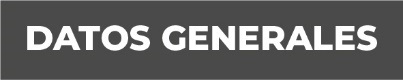 Nombre Azareel Rolón JácomeGrado de Escolaridad Licenciatura en DerechoCédula Profesional (Licenciatura) 8523928Teléfono de Oficina 228-8-16-10-14.Correo Electrónico Formación Académica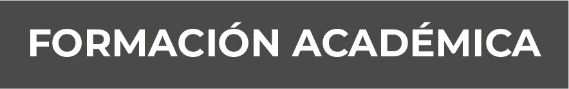 2009-2013Universidad Veracruzana, Estudios de Licenciatura en Derecho2017-2019Universidad de Xalapa, Estudios de Maestría en Sistema Penal, Acusatorio y Adversarial, en trámite título y cédula profesional. Trayectoria Profesional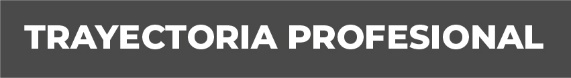 01 de febrero de 2013Ingreso a la Procuraduría General de Justicia del Estado de Veracruz como Oficial Secretario en la Coordinación de Agentes del Ministerio Público Auxiliares del C. Procurador General de Justicia en el Estado.11 de noviembre de 2013 Habilitada como Agente Segundo del Ministerio Público de Justicia Alternativa y Facilitador, en la Unidad Integral de Procuración de Justicia del Décimosegundo Distrito Judicial con cabecera en Coatepec, Veracruz.19 de marzo del 2015 Encargado de la Fiscalía Segunda Facilitadora en la Unidad Integral de Procuración de Justicia del XII Distrito Judicial en Coatepec.01 de febrero de 2016 Fiscal Segunda Facilitadora en la Unidad Integral de Procuración de Justicia del XII Distrito Judicial en Coatepec.18 de junio de 2016 a la FechaFiscal Primera Facilitadora Certificada en la Unidad de Atención Temprana del XII Distrito Judicial en Coatepec, Ver. Conocimiento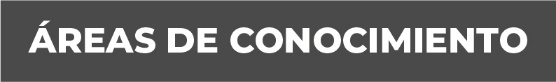 Derecho PenalDerecho CivilMétodos Alternos en el Sistema Penal Acusatorio